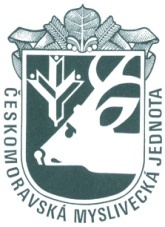 USNESENÍ Z OMR 15.1.2018ÚKOLY  S TRVALOU  PLATNOSTÍUkládá panu Mráčkovi, prostřednictvím pana Holíka koordinaci kroužků mladých myslivců ve spolupráci s KPKOdpovídá: předseda KPK pan Mráček       Termín: trvaleÚKOLY  K PLNĚNÍOMR bere na vědomí instalaci vrhacích zařízení na střelnici Na Hloučeli, které byly pořízeny za pomoci dotací Olomouckého kraje.Odpovídá: Ing. Břetislav Doleček V roce 2018 se bude konat adeptský kurz pro žadatele o první lovecký lístek a taktéž kurz pro myslivecké hospodáře. Odpovídá: Jiří ProcházkaS usnesením souhlasí všichni přítomní členové OMR.Dne: 15.1.2018Zapsal: Jiří Procházka